1.  Compare and contrast the equations for lines, parabolas, and circles.  (Identify similarities and differences.)2.  Identify the center and radius of the circles graphed below.  A.  	        B.  	  C.  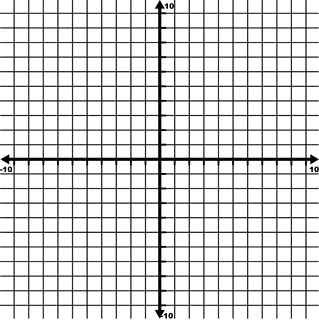 Center:  ___________		       Center:  ___________		Center:  ___________Radius:  ___________	       Radius:  ___________		Radius:  ___________* Answer the questions on the following page and post to share with your peers.3.  Analyze the equations and graphs in question #2.  Form a hypothesis stating how the center and radius of a circle can be found when given an equation. 4.  Test your hypothesis by identifying the center and radius of the circles with the given equations:A. 	B.  	C.  Center:  ___________	Center:  ___________	Center:  ___________Radius:  ___________	Radius:  ___________	Radius:  ___________LinesParabolasCircles